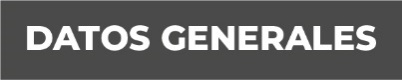 Nombre  Angélica Jiménez San MartínGrado de Escolaridad Maestría en DerechoCédula Profesional (Licenciatura) 4464715Teléfono de Oficina 7658449231Correo ElectrónicoFormación Académica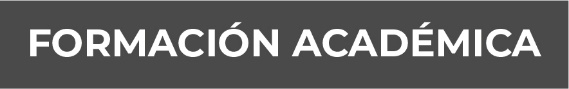 1995-1999Universidad Veracruzana, Estudios de Licenciatura en Derecho.2013-2015Maestría en Ciencias Penales en la Universidad Popular Autónoma de Veracruz, Ubicada en el Puerto de Tuxpan, Veracruz.Trayectoria Profesional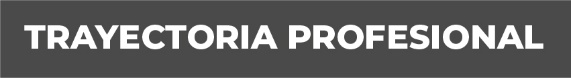 Del 1° de Septiembre del año 2003 al 13 de Agosto del año 2004, me desempeñe como Agente del Ministerio Público Municipal en Gutiérrez Zamora, Veracruz.Del 1° de Septiembre del año 2006 al 30 de Noviembre del año 2008, me desempeñe como Oficial Secretaria en la Agencia del Ministerio Público Investigadora Especializada en Delitos Contra la Libertad, la Seguridad Sexual y Contra la Familia del Distrito Judicial de Tuxpan, Veracruz.Del 1° de Diciembre del año 2008 al 16 de Mayo del año 2010 me desempeñé como Agente del Ministerio Público Investigador y Adscrito del Distrito Judicial de Huayacocotla, Veracruz.Del 16 de Agosto del 2013 al 8 de agosto del 2014 comisionada como Agente del Ministerio Público Adscrita a los Juzgados Primero y Segundo de Primera Instancia del Distrito Judicial de Tuxpan, Veracruz. Del 25 de agosto del 2014 al 25 de Agosto del año 2015Ministerio Público Adscrita a los Juzgados Primero y Segundo de Primera Instancia del Distrito Judicial de Cosamaloapan, Veracruz.Del 26 de Agosto del 2015 a la FechaFiscal Especializada en Responsabilidad Juvenil, Conciliadora, Adscrita al Juzgado Tercero de Primera Instancia de Álamo Temapache, Veracruz.Del 3 de julio del 2020 a la fechaFiscal Especializada en Justicia Penal para Adolescentes en la Sub Unidad Integral de Álamo Temapache del VI Distrito Judicial en Tuxpan. Conocimiento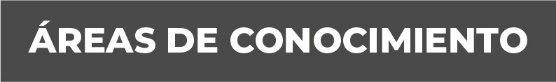 Derecho PenalDerecho Civil Derecho ConstitucionalDerecho Procesal PenalAmparo